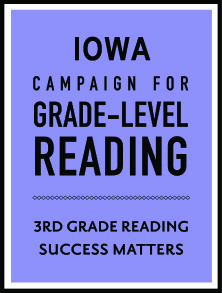 Iowa Campaign for Grade-Level Reading ConveningOctober 4, 2018 | 10 am – 3 pmGreater Des Moines Botanical Garden | Swartz Room10:00 – 10:30 am 		Welcome and IntroductionsName, role, communityOne thing you have been thinking about since GLR week or one thing you are excited about in your local Campaign right now.10:30 – 11:15 am 		Remarks from Ralph SmithReflections from GLR WeekCampaign Updates – new online system, sustainable scale cohort, etc.Looking ahead to 2019, what can we expect to see/hear from the Campaign.What should our communities be thinking about? 11:15 am – 12:15 pm   	Children’s Policy PanelLisa Cushatt, Program Manager, Central Iowa Aces 360Mary Nelle Trefz, Health Policy Associate, Child and Family Policy Center Chaney Yeast, Director of Government Relations, Blank Children’s Hospital Deann Cook, Executive Director, United Ways of Iowa12:15 – 1:15 pm     	Networking Lunch1:15 – 2:00 pm               	Trauma-Informed Care & Resilience: Updates from GLR CommunitiesSuzanne Mineck, President, Mid-Iowa Health FoundationLaura Columbus, Coordinator-Education Initiatives, United Way of East Central Iowa2:00 – 2:45 pm               	Iowa’s Integrated Data System ProjectDr. Heather Rouse, Assistant Professor, Iowa State University2:45 – 3:00 pm              	Wrap UpBecky Miles-Polka, Iowa State Lead, Campaign for Grade-Level Reading